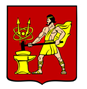 АДМИНИСТРАЦИЯ ГОРОДСКОГО ОКРУГА ЭЛЕКТРОСТАЛЬМОСКОВСКОЙ ОБЛАСТИПОСТАНОВЛЕНИЕ29.10.2021 № 819/10О внесении изменений в состав Административной комиссии городского округа Электросталь Московской областиВ соответствии с Кодексом Российской Федерации об административных правонарушениях, законами Московской области от 04.05.2019 № 37/2016-ОЗ «Кодекс Московской области об административных правонарушениях», от 26.12.2017 № 243/2017-ОЗ «Об административных комиссиях в Московской области», от 26.12.2017 № 244/2017-ОЗ «О наделении органов местного самоуправления муниципальных образований Московской области отдельными государственными полномочиями Московской области по созданию административных комиссий», Администрация городского округа Электросталь Московской области  ПОСТАНОВЛЯЕТ:1.Внести изменения в состав Административной комиссии городского округа Электросталь Московской области, утвержденный постановлением Администрации городского округа Электросталь Московской области от 02.02.2018 № 55/2 «Об утверждении Положения об Административной комиссии городского округа Электросталь Московской области и состава Административной комиссии городского округа Электросталь Московской области» (в редакции постановления от 07.09.2020 №563/9), утвердив его в новой редакции (прилагается).2.Опубликовать настоящее постановление в газете «Официальный вестник» и разместить на официальном сайте городского округа Электросталь Московской области в информационно-телекоммуникационной сети «Интернет» по адресу: www.electrostal.ru.3. Настоящее постановление вступает в силу после его официального опубликования.4. Контроль за исполнением настоящего постановления возложить на заместителя Главы Администрации городского округа Электросталь Московской области Борисова А.Ю.Глава городского округа                                                                                         И.Ю. ВолковаПриложение к постановлению Администрации городского округа Электросталь Московской области29.10.2021 № 819/10«УТВЕРЖДЕНпостановлением Администрациигородского округа ЭлектростальМосковской области от 02.02.2018 № 55/2(в редакции постановления от 07.09.2020 №563/9)СОСТАВАдминистративной комиссии городского округа Электросталь Московской областиПредседатель Комиссии:Председатель Комиссии:Борисов Алексей Юрьевичзаместитель Главы Администрации городского округа Электросталь Московской областиЧлены комиссии:Члены комиссии:Грибанов Григорий Юрьевичначальник Управления городского жилищного и коммунального хозяйства Администрации городского округа Электросталь Московской областиДушкин Эдуард Борисовичзаместитель начальника Управления - начальник отдела экологии Управления городского жилищного и коммунального хозяйства Администрации городского округа Электросталь Московской области  Булатов Джамбулат Викторович начальник Управления архитектуры и градостроительства Администрации городского округа Электросталь Московской областиЛашина Александра Владимировнаначальник отдела муниципального земельного контроля Комитета имущественных отношений Администрации городского округа Электросталь Московской областиСимоянов Андрей Анатольевичведущий специалист отдела жилищной инфраструктуры Управления городского жилищного и коммунального хозяйства Администрации городского округа Электросталь Московской областиГоворова Анастасия Васильевнаэксперт отдела коммунальной инфраструктуры Управления городского жилищного и коммунального хозяйства Администрации городского округа Электросталь Московской областиЖилина Светлана Валентиновнаруководитель Электростальского отделения Ассоциации председателей советов многоквартирных домов Московской области